Lancaster Seventh-Day Adventist ChurchA House of Prayer for All People 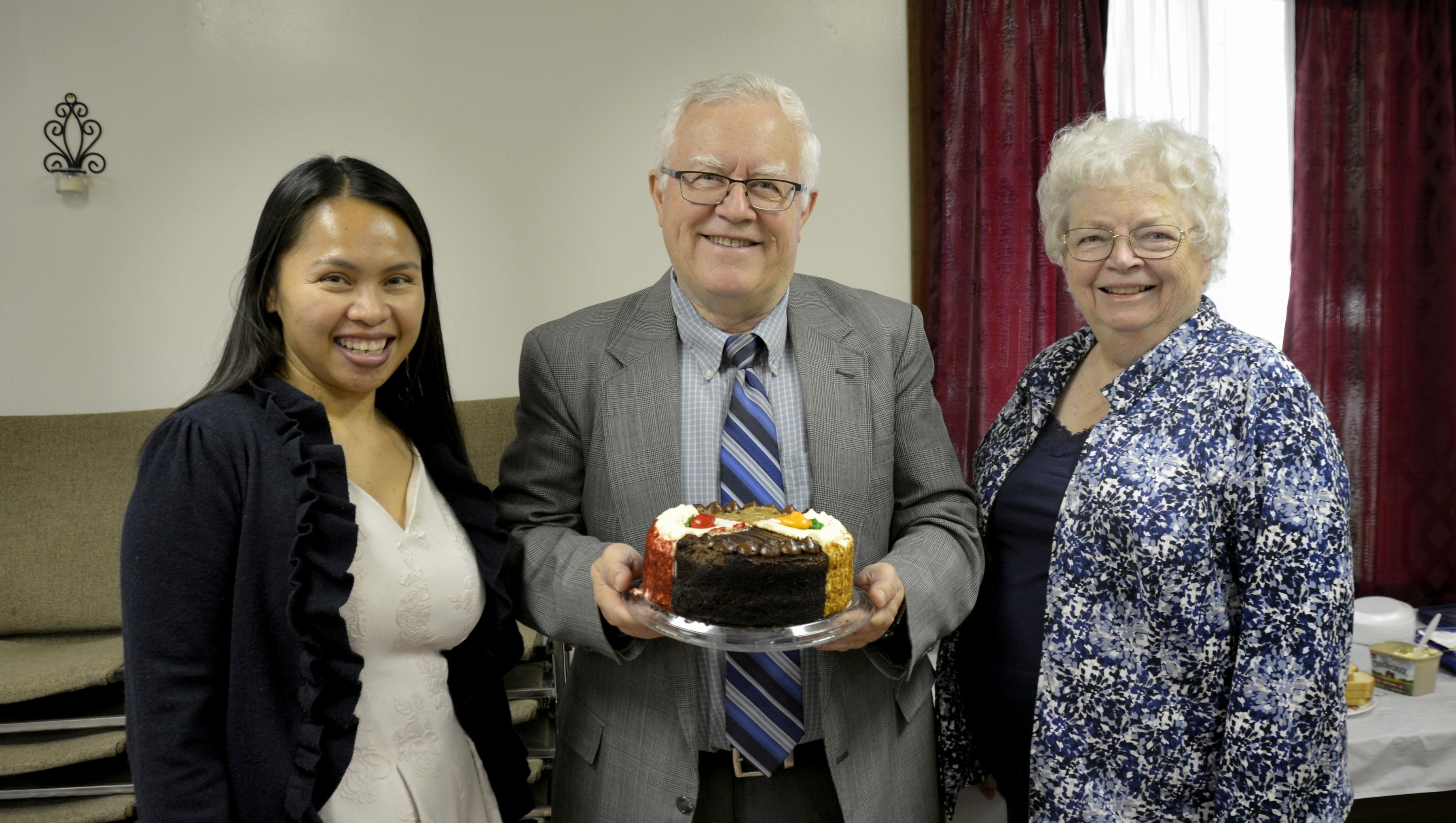 Jennie               Al               SandyOctober Birthdays ~ 2022